TEHNIČKA KULTURAZalijepi tučak u sredinu latica cvijeta.Zalijepi slamčicu sa stražnje strane. 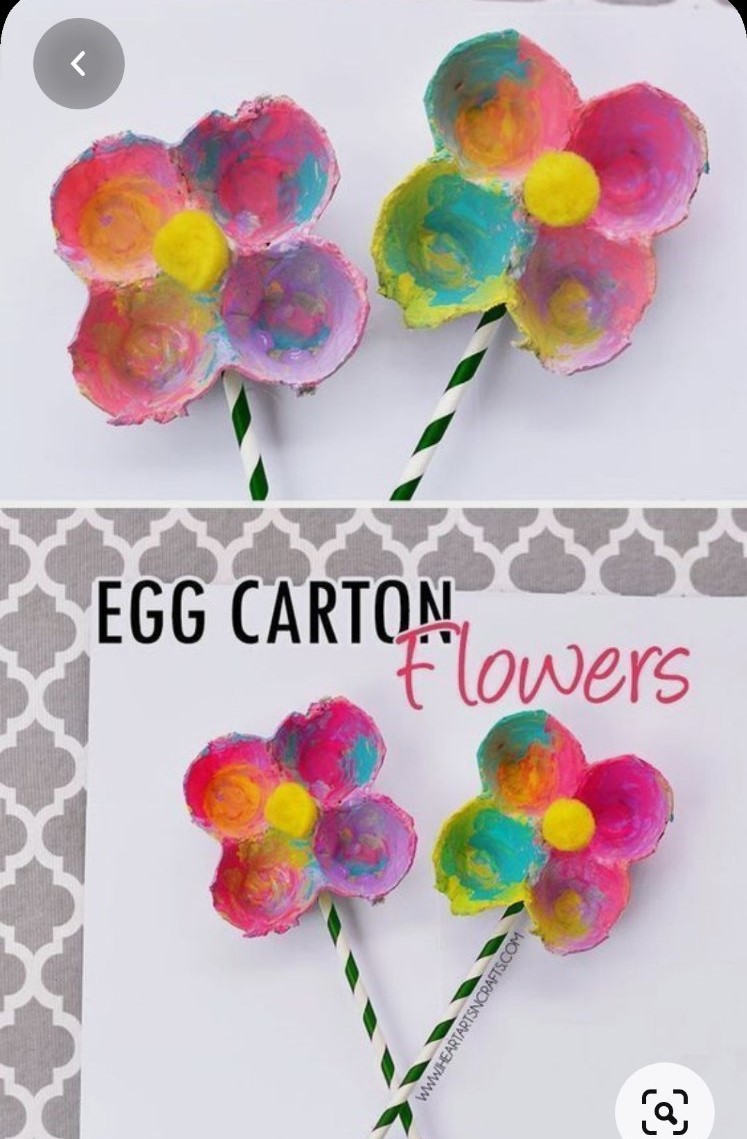 Izvor: Pinterest.com